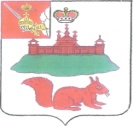 АДМИНИСТРАЦИЯ КИЧМЕНГСКО-ГОРОДЕЦКОГО МУНИЦИПАЛЬНОГО РАЙОНА ВОЛОГОДСКОЙ ОБЛАСТИ ПОСТАНОВЛЕНИЕ               от 24.03.2016    №  192                            с. Кичменгский ГородокОб утверждении муниципальной программы «Капитальный ремонт муниципального жилищного фонда Кичменгско - Городецкого муниципального района на 2016-2018 годы»	Администрация района ПОСТАНОВЛЯЕТ:	1. Утвердить  муниципальную программу «Капитальный ремонт муниципального жилищного фонда Кичменгско - Городецкого муниципального района на 2016-2018 годы» согласно приложению.	2.  Контроль за выполнением постановления возложить на первого заместителя Главы администрации района Щепелина А.С.         3.  Настоящее постановление подлежит размещению на официальном сайте района.ВРИО Главы администрации  района                                          Г.П.Труфанова                                       Утверждена постановлением                                                                                                                    администрации районаот 24.03.2016 №192МУНИЦИПАЛЬНАЯ ПРОГРАММА«КАПИТАЛЬНЫЙ РЕМОНТ МУНИЦИПАЛЬНОГО ЖИЛИЩНОГО ФОНДА КИЧМЕНГСКО-ГОРОДЕЦКОГО МУНИЦИПАЛЬНОГО РАЙОНАНА 2016-2018 ГОДЫ»(далее – муниципальная программа)Паспорт муниципальной  программы«Капитальный ремонт муниципального жилищного фонда Кичменгско-Городецкого муниципального района  на 2016-2018 годы»2. Характеристика сферы реализации муниципальной программы, описание основных проблем в указанной сфере и перспективы                       ее развития        Программа «Капитальный ремонт муниципального жилищного фонда  Кичменгско-Городецкого  муниципального района на 2016-2018 годы» (далее именуется – программа) предусматривает создание комфортных условий проживания граждан в муниципальном жилищном фонде.     Кризисное состояние жилищно-коммунального комплекса обусловлено его  неудовлетворительным финансовым положением, высокой затратностью, отсутствием экономических стимулов снижения издержек на производство жилищно-коммунальных услуг, низкой платежеспособностью населения, неразвитостью конкурентной среды и, как следствие, высокой степенью износа основных фондов, которая привела к ухудшению качества жизни. Резко снижены объемы капитального ремонта и реконструкции жилищного фонда из-за отсутствия поддержки бюджетов всех уровней.Жилищный фонд находится в частной и муниципальной собственности.Техническое состояние жилищного фонда неоднородно, часть его имеет значительный физический износ, непригодно для постоянного проживания граждан,  нуждается в капитальном ремонте, реконструкции либо подлежит сносу. 	 Одним из приоритетов жилищной политики Кичменгско-Городецкого муниципального района  является создание комфортных условий проживания граждан.      Муниципальный жилищный фонд составляет 14748,2 кв. м Общая потребность в средствах на капитальный ремонт муниципального жилищного фонда по Кичменгско-Городецкому  муниципальному району на 2016-2018 годы  составляет 3818,1 тыс. руб. 3. Приоритеты в сфере реализации муниципальной программы,                      цели, задачи, и показатели (индикаторы) достижения целей                                 и решения  задач,  сроки реализации муниципальной   программы        Целью муниципальной  программы является  создание безопасных и благоприятных условий  проживания граждан на основе проведения  капитального ремонта муниципального жилищного фонда.          	Программные мероприятия будут реализованы в период с 2016 по 2018 годы.	Каждое мероприятие на проведение работ по капитальному ремонту и реконструкции жилых домов состоит из нескольких этапов:первый этап - уточнение технического состояния жилого дома, проработка вариантов капитального ремонта, разработка проектно - сметной документации;второй этап -  заключение договоров на проведение капитального ремонта  жилищного фонда;третий этап - проведение работ по капитальному ремонту  в нормативные сроки;четвертый этап - сдача объекта в эксплуатацию.Капитальный ремонт муниципального жилищного фонда осуществляется при условии экономической эффективности проводимых работ. При  капитальном ремонте жилищного фонда устраняются причины, способствующие разрушению конструктивных элементов и инженерного оборудования, ухудшение эксплуатационных показателей не допускается.Неотъемлемой частью мероприятий по  капитальному ремонту муниципального жилищного фонда является повышение их тепловой эффективности в соответствии с радикально изменившимися нормативными требованиями по теплозащите зданий.Объектами, подлежащими капитальному ремонту, являются:объекты жилищного фонда, находящиеся в муниципальной собственности;инженерные коммуникации и системы, непосредственно относящиеся к объекту капитального ремонта.Решение о капитальном ремонте   жилищного фонда принимает собственник объекта жилищного фонда.Работы по капитальному ремонту  жилищного фонда осуществляются при наличии у заказчика:решения органов местного самоуправления о проведении капитального ремонта  жилищного фонда;проекта на капитальный ремонт  жилого дома;разрешения на выполнение строительных работ.Заказчиком при капитальном ремонте  муниципального жилищного фонда выступает управление по имущественным отношениям жилищно-коммунальному хозяйству и градостроительству администрации Кичменгско-Городецкого муниципального района. Подрядчик на выполнение работ по капитальному ремонту  муниципального жилищного фонда является МУП «Кичменгско-Городецкое муниципальное имущество», балансодержатель муниципального жилищного фонда района.Капитальный ремонт муниципального жилищного фонда включает комплекс строительных работ и организационно-технических мероприятий, связанных с изменением основных технико-экономических показателей здания.  Капитальный ремонт муниципального жилищного фонда производится с целью восстановления его ресурса с заменой, при необходимости, отдельных конструктивных элементов и систем инженерного оборудования, а также улучшения эксплуатационных качеств здания.При капитальном ремонте жилых домов  может осуществляться устройство в жилых домах недостающих, в соответствии с новыми требованиями, видов инженерного оборудования, включая наружные сети (кроме магистральных).Общие сведения о целевых показателях муниципальной программы  приведены в приложении №1 к муниципальной программе.Реализация муниципальной программы позволит достичь следующих результатов:- увеличение площади отремонтированного жилищного фонда на 1853,6 кв.м;- увеличение количества человек, проживающих в муниципальном жилищном фонде, улучшивших жилищные условия на 89 чел.4. Информация о финансовом обеспечении реализации муниципальной программы за счет средств бюджета района.   Объем средств бюджета района, необходимых для ореализации муниципальной программы составляет 3818,1 тыс.рублей, в том числе по годам реализации:2016 год – 1218,1 тыс.рублей;2017 год – 1300,0 тыс.рублей;2018 год – 1300,0 тыс.рублей.Сведения о расходах бюджета района на реализацию муниципальной программы представлены в приложении №2 к муниципальной программе        5. Прогнозная справочная оценка объемов привлечения средств областного бюджета, бюджетов сельских поселений, организаций для реализации муниципальной программыСведения о прогнозной (справочной) оценке объемов привлечения средств областного бюджета, организаций, в том числе организаций с государственным и муниципальным участием, общественных, научных и других организаций, а также внебюджетных фондов, представлены в приложении №3Объемы финансирования определяются ежегодно при формировании консолидированного бюджета. 6. Ожидаемые результаты реализации муниципальной программыВ результате реализации программы планируется  отремонтировать  муниципальный жилищный фонд общей площадью 1853,6 кв. м., - улучшить эксплуатационные показатели муниципальных помещений многоквартирных жилых домов жилищного фонда;- обеспечить безопасные и комфортные условия для проживания в них;- продлить сроки эксплуатации жилых зданий;- сократить затраты на последующее содержание, эксплуатацию и       текущий ремонт.7. Оценка социально-экономической эффективности  муниципальной программыЭффективность реализации программы и использование  выделенных на нее средств обеспечивается за счет:исключения возможности нецелевого использования бюджетных средств;   Успешное выполнение мероприятий программы позволит обеспечить в 2016-2018 годах:снижение уровня общего износа основных фондов муниципального жилищного сектора;повышение качества и надежности жилищно-коммунальных услуг;Эффективность реализации программы характеризуется  следующими показателями:создание рабочих мест;экономия тепловой и  электрической  энергии;продление сроков экономически эффективной эксплуатации зданий;сокращение эксплуатационных затрат после капитального ремонта.7. Контроль за ходом реализации программы.         Контроль за ходом реализации программы осуществляется Управлением по имущественным отношениям жилищно-коммунальному хозяйству и градостроительству администрации Кичменгско-Городецкого муниципального района.                                                                                                               Приложение 2                                                                                                                                                                 к  муниципальной программеРесурсное обеспечение реализации муниципальной программы «Капитальный ремонт муниципального жилищного фондаКичменгско-Городецкого муниципального района на 2016-2018 годы» за счет средств    бюджета Кичменгско-Городецкого  муниципального района (тыс. руб.)     Примечание: Объемы финансирования  подлежат ежегодному уточнению, исходя из возможностей бюджетов на соответствующий год.Приложение  4                                                                                                                                                                                                                                 Приложение  1                                                                                                                                  к муниципальной  программеСведения о показателях (индикаторах) муниципальной программы«Капитальный ремонт муниципального жилищного фонда  Кичменгско-Городецкого муниципального районана 2016-2018 годы»Приложение 3                                                                                                                                                                 к  муниципальной программеПрогнозная (справочная) оценка расходовдля реализации муниципальной программы «Капитальный ремонт муниципального жилищного фондаКичменгско-Городецкого  муниципального района на 2016-2018 годы» Название  муниципальной  программы«Капитальный ремонт муниципального жилищного фонда  Кичменгско-Городецкого  муниципального района на 2016-2018 годы»Ответственный исполнитель муниципальной  программыАдминистрация Кичменгско-Городецкого муниципального районаСоисполнители  муниципальной программыУправление по имущественным отношениям жилищно-коммунальному хозяйству и градостроительству администрации Кичменгско-Городецкого муниципального районаЦель муниципальной программыСоздание безопасных и благоприятных  условий проживания граждан на основе проведения капитального ремонта муниципального жилищного фондаУлучшение эксплуатационных показателей мест общего пользования  муниципального жилищного фонда Задача  муниципальной программы-Проведение капитального ремонта муниципального жилищного фонда с высоким уровнем износа- устранение причин, способствующих разрушению конструктивных элементов и инженерного оборудования муниципальных помещений многоквартирных домовЦелевые индикаторы и показатели муниципальной  программы- площадь отремонтированного муниципального жилищного фонда, кв.м;-  количество человек, проживающих в муниципальном жилищном фонде, улучшивших жилищные условия, чел. Сроки  реализации муниципальной программы  2016 – 2018 гг.Объемы финансирования муниципальной программыПрогнозируемый объем финансирования муниципальной  программы в течение 2016 -2018 гг. составляет 3818,1тыс. рублей, в том числе:средства   бюджета  района 3818,1 тыс. руб.,2016 год - 1218,1 тыс.руб.,2017 год – 1300,0 тыс.руб.,2018 год – 1300,0 тыс.руб.*объемы финансирования подлежит ежегодному уточнению, исходя из возможностей бюджетов на очередной финансовый год;Ожидаемые  результаты реализации муниципальной  программы Планируется отремонтировать  муниципальный жилищный фонд общей площадью 1853,6 кв. м., Ответственный исполнитель, соисполнителиРасходы (тыс. руб.), годыРасходы (тыс. руб.), годыРасходы (тыс. руб.), годыОтветственный исполнитель, соисполнители2016 год2017 год 2018 год1234Управление по имущественным отношениям жилищно-коммунальному хозяйству и градостроительству1218,101300,01300,0№ п/пНаименование индикатора (показателя)Ед. измеренияЗначения показателейЗначения показателейЗначения показателей№ п/пНаименование индикатора (показателя)Ед. измерения2016 год2017год2018 год1.Площадь  муниципального  жилищного фонда участвующего в муниципальной программе «Капитальный ремонт муниципального жилищного фонда Кичменгско-Городецкого муниципального района»кв.м.557,4546,0750,22Количество человек, проживающих в муниципальном жилищном фонде, улучшивших жилищные условиячел.272438Источник финансового обеспеченияОценка расходов (тыс. руб.), годыОценка расходов (тыс. руб.), годыОценка расходов (тыс. руб.), годыИсточник финансового обеспечения2016 год2017 год 2018 год1234Всего:1218,11300,01300,0областной бюджет000внебюджетные фонды000организации000бюджет района1218,11300,01300,0